К каждому заданию 1-3 приводится 4 варианта ответа, из   которых только один  верный.        При  выполнении  заданий  с  выбором  ответа (1–3) обведите кружком номер правильного  ответа в контрольной работе.	Ответы на задания 4-9 пишите на отдельном листе. Запишите сначала   номер выполняемого задания, а затем полное обоснованное решение и ответ.1. Найдите значение выражения:   1) 17                 2) 0,8                    3)                        4) 42. Из формулы ускорения      выразите время   .1)                      2)                          3)                               4) 3. Упростите выражение:  1)                      2) 3                         3)  - 3                             4) 4. Решите неравенство:   5. Найдите больший корень уравнения  : 3                     6. Найдите отрицательный корень уравнения:   8. Решите уравнение:   9.При каком значении параметра b  уравнение   имеет только один корень?7.Перпендикуляр, опущенный из вершины тупого угла на большее основание равнобедренной трапеции, делит его на части, имеющие длины 10 и 4. Найдите среднюю линию этой трапеции.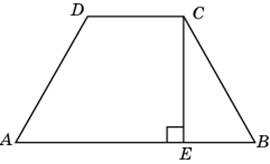 